               	                                          						                              ZLÍNSKÝ KRAJSKÝ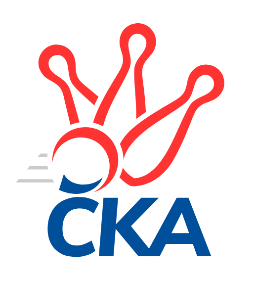  KUŽELKÁŘSKÝ SVAZ                                                                                               Zlín   6.2.2022ZPRAVODAJ ZLÍNSKÉHO KRAJSKÉHO PŘEBORU2021-202214. kolo TJ Bojkovice Krons B	- KK Kroměříž A	2:6	2546:2880	4.5:7.5	4.2. VKK Vsetín B	- KK Camo Slavičín A	0.5:7.5	2457:2591	3.0:9.0	4.2. KK Kroměříž B	- KC Zlín C	3:5	2359:2392	5.0:7.0	5.2. KK Camo Slavičín B	- TJ Gumárny Zubří	3:5	2706:2757	6.0:6.0	5.2. SC Bylnice	- TJ Sokol Machová B		dohrávka		23.2. TJ Kelč	- TJ Valašské Meziříčí C		dohrávka		16.3.Tabulka družstev:	1.	KK Kroměříž A	14	13	0	1	90.5 : 21.5 	118.5 : 49.5 	 2665	26	2.	TJ Valašské Meziříčí C	13	10	0	3	72.5 : 31.5 	98.0 : 58.0 	 2574	20	3.	KK Camo Slavičín A	14	9	1	4	67.5 : 44.5 	94.5 : 73.5 	 2586	19	4.	TJ Gumárny Zubří	14	9	0	5	68.5 : 43.5 	90.5 : 77.5 	 2589	18	5.	TJ Kelč	13	8	0	5	58.5 : 45.5 	86.5 : 69.5 	 2556	16	6.	KC Zlín C	14	8	0	6	55.5 : 56.5 	87.5 : 80.5 	 2530	16	7.	SC Bylnice	13	5	1	7	44.0 : 60.0 	66.0 : 90.0 	 2478	11	8.	KK Camo Slavičín B	14	4	1	9	45.0 : 67.0 	70.5 : 97.5 	 2444	9	9.	TJ Bojkovice Krons B	14	4	1	9	36.0 : 76.0 	58.5 : 109.5 	 2453	9	10.	TJ Sokol Machová B	13	3	1	9	41.0 : 63.0 	74.0 : 82.0 	 2512	7	11.	KK Kroměříž B	14	3	1	10	40.5 : 71.5 	72.0 : 96.0 	 2514	7	12.	VKK Vsetín B	14	3	0	11	36.5 : 75.5 	67.5 : 100.5 	 2463	6Program dalšího kola:15. kolo11.2.2022	pá	17:00	TJ Gumárny Zubří - TJ Bojkovice Krons B	11.2.2022	pá	17:00	TJ Sokol Machová B - VKK Vsetín B	11.2.2022	pá	17:00	TJ Kelč - KK Kroměříž B	11.2.2022	pá	18:00	KK Kroměříž A - SC Bylnice	12.2.2022	so	16:00	KK Camo Slavičín A - TJ Valašské Meziříčí C		 TJ Bojkovice Krons B	2546	2:6	2880	KK Kroměříž A	Jozef Kundrata *1	 	 201 	 202 		403 	 0:2 	 530 	 	269 	 261		Daniel Mach	Michal Ondrušek	 	 213 	 201 		414 	 0:2 	 468 	 	228 	 240		Jaroslav Pavlík	Michal Machala	 	 206 	 229 		435 	 2:0 	 430 	 	202 	 228		Tomáš Kuchta	Dominik Slavíček	 	 234 	 200 		434 	 0:2 	 540 	 	257 	 283		Tomáš Kejík	Radomír Kozáček	 	 188 	 237 		425 	 1:1 	 480 	 	258 	 222		Radek Ingr	David Hanke	 	 212 	 223 		435 	 1.5:0.5 	 432 	 	209 	 223		Petr Bočekrozhodčí: Vedoucí družstevstřídání: *1 od 51. hodu Vlastimil Struhař	 VKK Vsetín B	2457	0.5:7.5	2591	KK Camo Slavičín A	Jiří Plášek	 	 201 	 194 		395 	 0:2 	 451 	 	232 	 219		Rudolf Fojtík	Lenka Kotrlová	 	 197 	 226 		423 	 1:1 	 426 	 	213 	 213		Richard Ťulpa	Martin Kovács	 	 204 	 206 		410 	 1:1 	 410 	 	205 	 205		Libor Pekárek	Radim Metelka	 	 210 	 217 		427 	 0:2 	 453 	 	221 	 232		Čestmír Pekárek	Tomáš Hnátek	 	 210 	 157 		367 	 1:1 	 411 	 	206 	 205		Erik Jadavan	Miroslav Kubík	 	 208 	 227 		435 	 0:2 	 440 	 	212 	 228		Karel Kabelarozhodčí: Navrátil Karel	 KK Kroměříž B	2359	3:5	2392	KC Zlín C	Kateřina Ondrouchová	 	 188 	 197 		385 	 0:2 	 432 	 	217 	 215		Samuel Kliment	Milan Skopal	 	 186 	 244 		430 	 1:1 	 405 	 	200 	 205		Jaroslav Trochta	Zdeněk Drlík	 	 205 	 221 		426 	 2:0 	 382 	 	199 	 183		Pavel Struhař	Petr Buksa	 	 185 	 161 		346 	 1:1 	 349 	 	162 	 187		Pavla Žádníková	Miroslav Macega	 	 199 	 164 		363 	 0:2 	 428 	 	223 	 205		Tomáš Matlach	Miroslav Míšek	 	 205 	 204 		409 	 1:1 	 396 	 	174 	 222		Lukáš Trochtarozhodčí: František Nedopil	 KK Camo Slavičín B	2706	3:5	2757	TJ Gumárny Zubří	Dušan Tománek	 	 236 	 220 		456 	 1:1 	 462 	 	225 	 237		Ludmila Satinská	Petr Peléšek	 	 220 	 233 		453 	 2:0 	 446 	 	217 	 229		Tomáš Stodůlka	Ondřej Fojtík	 	 232 	 231 		463 	 1:1 	 434 	 	238 	 196		Petr Pavlíček	Petr Hanousek	 	 253 	 211 		464 	 1:1 	 454 	 	219 	 235		Jiří Satinský	Petr Trefil	 	 232 	 178 		410 	 0:2 	 497 	 	246 	 251		Radek Vetyška	Michal Petráš	 	 228 	 232 		460 	 1:1 	 464 	 	218 	 246		Miroslav Macháčekrozhodčí:  Vedoucí družstevPořadí jednotlivců:	jméno hráče	družstvo	celkem	plné	dorážka	chyby	poměr kuž.	Maximum	1.	Tomáš Kejík 	KK Kroměříž A	494.53	319.0	175.5	1.0	7/7	(540)	2.	Tomáš Vybíral 	TJ Kelč	451.71	303.3	148.4	5.1	7/7	(485)	3.	Daniel Mach 	KK Kroměříž A	451.23	306.4	144.9	4.3	7/7	(530)	4.	Petr Mňačko 	KC Zlín C	446.65	302.1	144.5	3.7	8/8	(502)	5.	Pavel Chvatík 	TJ Kelč	446.43	306.4	140.1	5.8	7/7	(487)	6.	Ludmila Satinská 	TJ Gumárny Zubří	446.38	311.8	134.6	5.4	7/7	(465)	7.	Jiří Fryštacký 	TJ Sokol Machová B	444.92	294.1	150.8	5.8	6/6	(485)	8.	Petr Cahlík 	TJ Valašské Meziříčí C	444.08	306.6	137.5	6.5	4/5	(485)	9.	Petr Pavelka 	TJ Kelč	441.84	297.2	144.6	4.8	7/7	(528)	10.	Radek Olejník 	TJ Valašské Meziříčí C	441.40	303.8	137.6	5.0	5/5	(485)	11.	Karel Kabela 	KK Camo Slavičín A	440.76	308.2	132.5	7.0	5/6	(472)	12.	Miroslav Volek 	TJ Valašské Meziříčí C	440.69	300.1	140.6	8.3	5/5	(497)	13.	Richard Ťulpa 	KK Camo Slavičín A	440.38	307.2	133.2	8.3	6/6	(472)	14.	Radek Vetyška 	TJ Gumárny Zubří	437.82	299.2	138.6	5.7	5/7	(497)	15.	Jiří Tesař 	KK Kroměříž A	436.29	295.7	140.6	3.3	6/7	(460)	16.	Jiří Satinský 	TJ Gumárny Zubří	435.86	297.0	138.9	8.2	7/7	(490)	17.	Petr Tomášek 	TJ Valašské Meziříčí C	435.83	298.3	137.6	3.2	4/5	(449)	18.	Radek Ingr 	KK Kroměříž A	434.21	298.0	136.2	7.3	7/7	(483)	19.	Kateřina Ondrouchová 	KK Kroměříž B	433.88	297.9	135.9	5.3	6/7	(465)	20.	Josef Bařinka 	SC Bylnice	433.15	298.5	134.6	5.1	8/8	(498)	21.	Petr Peléšek 	KK Camo Slavičín B	432.37	300.0	132.4	6.5	7/7	(514)	22.	Radek Rak 	KK Camo Slavičín A	431.31	298.3	133.0	6.6	6/6	(467)	23.	Rudolf Fojtík 	KK Camo Slavičín A	430.96	299.1	131.8	5.7	4/6	(474)	24.	Erik Jadavan 	KK Camo Slavičín A	430.92	295.3	135.6	7.2	6/6	(491)	25.	Radim Metelka 	VKK Vsetín B	430.64	298.2	132.4	8.3	4/6	(465)	26.	Miroslav Míšek 	KK Kroměříž B	429.95	301.6	128.3	7.7	6/7	(467)	27.	Tomáš Stodůlka 	TJ Gumárny Zubří	429.75	293.3	136.5	5.7	6/7	(475)	28.	Alois Beňo 	SC Bylnice	429.73	297.4	132.3	5.7	8/8	(484)	29.	Miroslav Kubík 	VKK Vsetín B	429.42	302.3	127.1	8.9	6/6	(454)	30.	Pavel Struhař 	KC Zlín C	427.69	293.5	134.2	5.8	6/8	(468)	31.	Pavla Žádníková 	KC Zlín C	426.19	293.8	132.4	5.3	7/8	(479)	32.	Tomáš Kuchta 	KK Kroměříž A	425.77	295.6	130.2	9.1	6/7	(445)	33.	Jiří Michalík 	TJ Sokol Machová B	425.75	300.1	125.6	7.9	6/6	(461)	34.	Dušan Tománek 	KK Camo Slavičín B	424.00	286.4	137.6	6.2	5/7	(456)	35.	Jozef Kundrata 	TJ Bojkovice Krons B	423.97	294.9	129.1	7.7	6/7	(475)	36.	Libor Pekárek 	KK Camo Slavičín A	423.90	292.3	131.6	7.3	5/6	(491)	37.	Miroslav Macega 	KK Kroměříž B	422.80	297.7	125.1	8.7	7/7	(468)	38.	Jaroslav Trochta 	KC Zlín C	421.67	292.0	129.7	7.7	8/8	(489)	39.	Petr Jandík 	TJ Valašské Meziříčí C	421.40	296.2	125.2	8.4	5/5	(464)	40.	Tomáš Matlach 	KC Zlín C	420.50	293.3	127.2	6.8	8/8	(461)	41.	Lukáš Michalík 	TJ Sokol Machová B	420.25	284.0	136.3	7.1	5/6	(447)	42.	Dominik Slavíček 	TJ Bojkovice Krons B	420.04	296.8	123.2	9.4	7/7	(456)	43.	David Hanke 	TJ Bojkovice Krons B	419.11	288.9	130.2	6.7	6/7	(473)	44.	Zdeněk Drlík 	KK Kroměříž B	418.98	289.3	129.6	9.1	6/7	(473)	45.	Miroslav Macháček 	TJ Gumárny Zubří	418.28	295.0	123.3	9.1	6/7	(464)	46.	Petr Boček 	KK Kroměříž A	418.00	289.9	128.1	9.1	7/7	(441)	47.	Zdeněk Chvatík 	TJ Kelč	416.60	295.4	121.2	9.0	7/7	(456)	48.	Robert Řihák 	KK Camo Slavičín A	416.04	291.1	125.0	6.5	4/6	(494)	49.	Bohumil Fryštacký 	TJ Sokol Machová B	415.92	294.0	122.0	10.1	6/6	(447)	50.	Michal Ondrušek 	TJ Bojkovice Krons B	415.17	295.8	119.3	7.9	6/7	(475)	51.	Miloslav Plesník 	TJ Valašské Meziříčí C	413.21	293.6	119.6	9.0	4/5	(500)	52.	Milan Skopal 	KK Kroměříž B	412.81	290.6	122.2	9.5	6/7	(430)	53.	Kamil Vrána 	KK Camo Slavičín B	410.33	285.4	124.9	8.5	6/7	(468)	54.	Michal Petráš 	KK Camo Slavičín B	410.29	293.3	117.0	8.2	7/7	(460)	55.	Martin Kovács 	VKK Vsetín B	410.25	288.3	121.9	10.3	5/6	(464)	56.	Miloš Jandík 	TJ Valašské Meziříčí C	409.97	286.4	123.6	7.1	5/5	(461)	57.	Jaroslav Slováček 	SC Bylnice	409.56	286.6	123.0	8.6	8/8	(437)	58.	Martin Růžička 	KK Kroměříž B	408.48	283.5	125.0	8.2	7/7	(450)	59.	Lubomír Zábel 	SC Bylnice	408.31	290.5	117.8	7.9	8/8	(467)	60.	Miroslav Pavelka 	TJ Kelč	406.94	287.2	119.8	7.7	7/7	(447)	61.	Vlastimil Struhař 	TJ Bojkovice Krons B	406.00	283.4	122.6	10.6	6/7	(476)	62.	Roman Škrabal 	TJ Sokol Machová B	403.63	292.8	110.9	8.8	4/6	(440)	63.	Lenka Kotrlová 	VKK Vsetín B	403.33	289.3	114.1	9.9	5/6	(425)	64.	Petr Spurný 	VKK Vsetín B	402.90	283.2	119.8	11.7	4/6	(420)	65.	Jiří Plášek 	VKK Vsetín B	402.29	280.2	122.1	9.4	4/6	(439)	66.	Šárka Drahotuská 	TJ Sokol Machová B	401.88	283.8	118.0	8.6	6/6	(455)	67.	Michal Machala 	TJ Bojkovice Krons B	401.12	284.4	116.7	11.8	6/7	(475)	68.	Stanislav Horečný 	SC Bylnice	400.70	276.9	123.8	7.6	8/8	(470)	69.	Ivana Bartošová 	KK Camo Slavičín B	400.25	284.3	115.9	10.8	6/7	(451)	70.	Tomáš Hnátek 	VKK Vsetín B	397.38	281.8	115.6	14.1	4/6	(452)	71.	Antonín Plesník 	TJ Kelč	395.24	287.2	108.0	12.4	7/7	(430)	72.	Jaroslav Sojka 	TJ Bojkovice Krons B	390.93	279.8	111.1	11.0	5/7	(426)	73.	Martin Orság 	VKK Vsetín B	385.25	286.5	98.8	16.5	4/6	(392)	74.	Rostislav Studeník 	KK Camo Slavičín B	379.13	278.1	101.1	12.9	5/7	(436)		Čestmír Pekárek 	KK Camo Slavičín A	453.38	302.5	150.9	3.9	2/6	(472)		Samuel Kliment 	KC Zlín C	453.00	299.0	154.0	6.0	2/8	(474)		Jindřich Cahlík 	TJ Valašské Meziříčí C	450.75	311.0	139.8	7.8	1/5	(475)		Vlastimil Kancner 	VKK Vsetín B	447.50	299.0	148.5	3.0	2/6	(450)		Ota Adámek 	TJ Gumárny Zubří	440.63	310.4	130.3	11.9	2/7	(487)		Jaroslav Pavlík 	KK Kroměříž A	436.06	300.1	135.9	5.6	3/7	(468)		Jaroslav Tobola 	TJ Valašské Meziříčí C	436.00	305.0	131.0	6.0	1/5	(436)		Jaroslav Pavlát 	TJ Gumárny Zubří	432.20	295.4	136.8	6.2	1/7	(438)		Jiří Janšta 	KC Zlín C	430.00	296.0	134.0	6.0	1/8	(430)		Roman Janošek 	TJ Gumárny Zubří	429.50	301.3	128.3	5.5	4/7	(445)		Lukáš Trochta 	KC Zlín C	429.20	294.7	134.5	8.6	5/8	(455)		Martin Kuropata 	TJ Valašské Meziříčí C	429.00	289.0	140.0	6.0	1/5	(429)		Ladislav Strnad 	SC Bylnice	427.00	291.5	135.5	6.0	2/8	(445)		Josef Konvičný 	TJ Valašské Meziříčí C	423.92	300.8	123.1	8.8	3/5	(454)		Petr Pavlíček 	TJ Gumárny Zubří	421.00	288.5	132.5	6.0	2/7	(434)		Petr Hanousek 	KK Camo Slavičín B	421.00	291.9	129.1	6.8	3/7	(464)		Václav Vlček 	TJ Sokol Machová B	417.00	301.5	115.5	11.0	2/6	(444)		Ondřej Novák 	SC Bylnice	415.67	291.0	124.7	9.7	3/8	(430)		Jan Lahuta 	TJ Bojkovice Krons B	414.00	300.0	114.0	13.0	1/7	(414)		Václav Zeman 	TJ Gumárny Zubří	413.17	285.8	127.3	8.2	3/7	(444)		Radek Husek 	TJ Sokol Machová B	413.00	280.0	133.0	11.0	1/6	(413)		Patrik Zepřálka 	TJ Gumárny Zubří	412.00	298.5	113.5	11.0	2/7	(427)		Petr Buksa 	KK Kroměříž B	411.92	285.3	126.6	9.3	3/7	(439)		Margita Fryštacká 	TJ Sokol Machová B	410.83	294.3	116.6	11.2	3/6	(444)		Karel Navrátil 	VKK Vsetín B	407.00	276.9	130.1	7.3	3/6	(429)		Martina Nováková 	TJ Sokol Machová B	405.00	279.0	126.0	9.3	2/6	(420)		Ondřej Fojtík 	KK Camo Slavičín B	402.00	284.0	118.0	8.9	3/7	(484)		Petr Trefil 	KK Camo Slavičín B	398.00	280.0	118.0	9.5	2/7	(410)		Radomír Kozáček 	TJ Bojkovice Krons B	395.38	287.9	107.5	13.6	4/7	(427)		František Fojtík 	TJ Valašské Meziříčí C	394.00	291.0	103.0	8.0	1/5	(394)		Marie Pavelková 	TJ Kelč	392.00	273.0	119.0	9.0	1/7	(392)		Petr Dlouhý 	KK Kroměříž B	388.00	283.5	104.5	13.0	2/7	(398)		Ondřej Masař 	SC Bylnice	385.52	266.7	118.8	10.6	5/8	(440)		Stanislav Pitrun 	TJ Kelč	379.00	267.0	112.0	9.0	1/7	(379)		Karel Skoumal 	KC Zlín C	378.75	273.5	105.3	15.3	4/8	(427)		Hana Polišenská 	KC Zlín C	378.00	282.5	95.5	14.0	2/8	(394)		Martin Jarábek 	TJ Kelč	376.00	262.0	114.0	11.0	1/7	(376)		Matěj Čunek 	KC Zlín C	366.00	268.0	98.0	13.0	1/8	(366)		Evžen Štětkař 	KC Zlín C	343.00	246.0	97.0	13.0	1/8	(343)Sportovně technické informace:Starty náhradníků:registrační číslo	jméno a příjmení 	datum startu 	družstvo	číslo startu25638	Petr Pavlíček	05.02.2022	TJ Gumárny Zubří	1x
Hráči dopsaní na soupisku:registrační číslo	jméno a příjmení 	datum startu 	družstvo	Zpracoval: Radim Abrahám      e-mail: stk.kks-zlin@seznam.cz    mobil: 725 505 640        http://www.kksz-kuzelky.czAktuální výsledky najdete na webových stránkách: http://www.kuzelky.com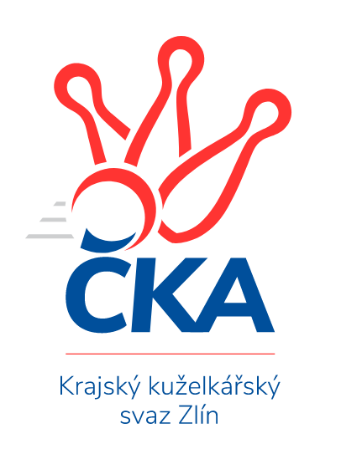 Nejlepší šestka kola - absolutněNejlepší šestka kola - absolutněNejlepší šestka kola - absolutněNejlepší šestka kola - absolutněNejlepší šestka kola - dle průměru kuželenNejlepší šestka kola - dle průměru kuželenNejlepší šestka kola - dle průměru kuželenNejlepší šestka kola - dle průměru kuželenNejlepší šestka kola - dle průměru kuželenPočetJménoNázev týmuVýkonPočetJménoNázev týmuPrůměr (%)Výkon9xTomáš KejíkKroměříž A54013xTomáš KejíkKroměříž A122.465401xDaniel MachKroměříž A5302xDaniel MachKroměříž A120.195301xRadek VetyškaZubří4972xRadek VetyškaZubří113.564972xRadek IngrKroměříž A4803xRadek IngrKroměříž A108.854801xJaroslav PavlíkKroměříž A4681xSamuel KlimentZlín C108.724321xMiroslav MacháčekZubří4641xČestmír PekárekSlavičín A108.23453